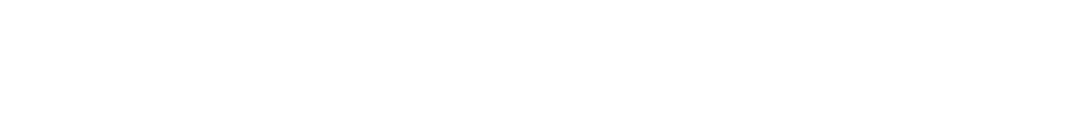 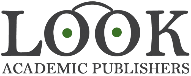 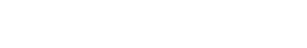 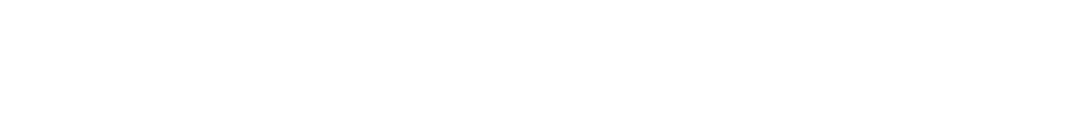 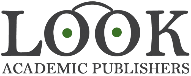 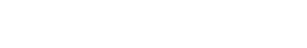 The Framework of Social Security System Public Management in Kazakhstan Zhanna Akshataevaa, Kyzgaldak Baizhanovab, Saltanat Beisebaevaa, Gulbanu Sherimkulovaa, Gulmira Nurahmetovac and Zhanna Khamzinad aSouth Kazakhstan State University named after M. Auezov, Shymkent, KAZAKHSTAN; bCaspian University, Almaty, KAZAKHSTAN; cAl-Farabi Kazakh National University, Almaty, 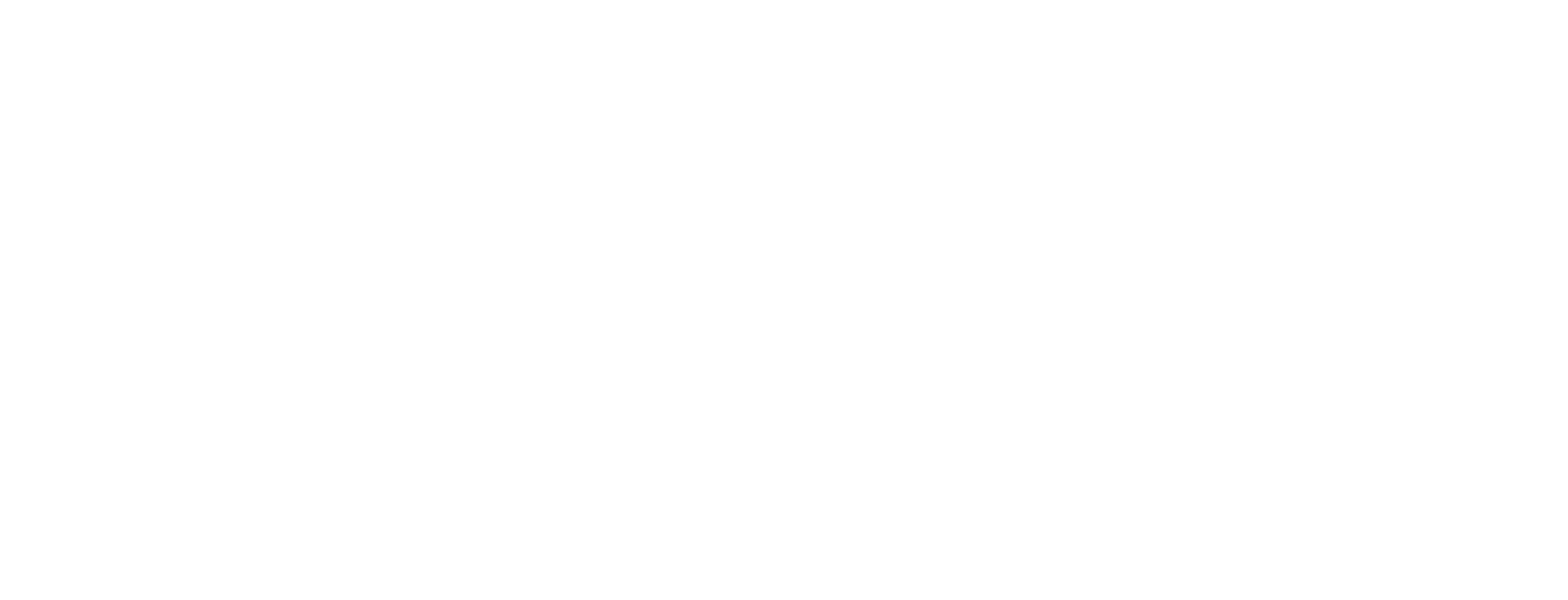 KAZAKHSTAN; dKazakh National Pedagogical University named after Abai, Almaty, KAZAKHSTAN ABSTRACT The relevance of the research is that scientific analysis and reasoning of proposals regarding improvement of regulation of social security system public management in Kazakhstan under conditions of progressive establishing of socially organized nationhood are being in demand. The purpose of the research is reasoning of major parameters of the national social security system development based on the modern conditions of political, economic and social development of Kazakhstan, the need for conformance to international and regional social standards, experience of making arrangements for population social support in the world. The specific nature and complicacy of the research subject are attributed to the usage of the broad range of general scientific and particular scientific methods of cognition, including analysis, synthesis, comparison, analogy, deduction, induction, abstraction, as well as comparative legal, formal legal, legal simulation method. The paper describes both political and social economic aspects of establishing and developing of the national system of social security based on the principle of complexity. Proposals on improving regulation of the procedure for implementing social measures for population support were framed following the results of the research. The areas of using results: recommendations and conclusions drawn in the paper could be used in the course of defining and implementing the further domestic policy of Kazakhstan in the area of social safety net development; in the law making process with a view to improve the quality of legal regulation of social security relations. The significance is that its findings could be used in a few aspects: law-making, scientific, educational, practical, social ones; the last-mentioned area includes such effects as reduction of social tension in the society, growth in human wellbeing 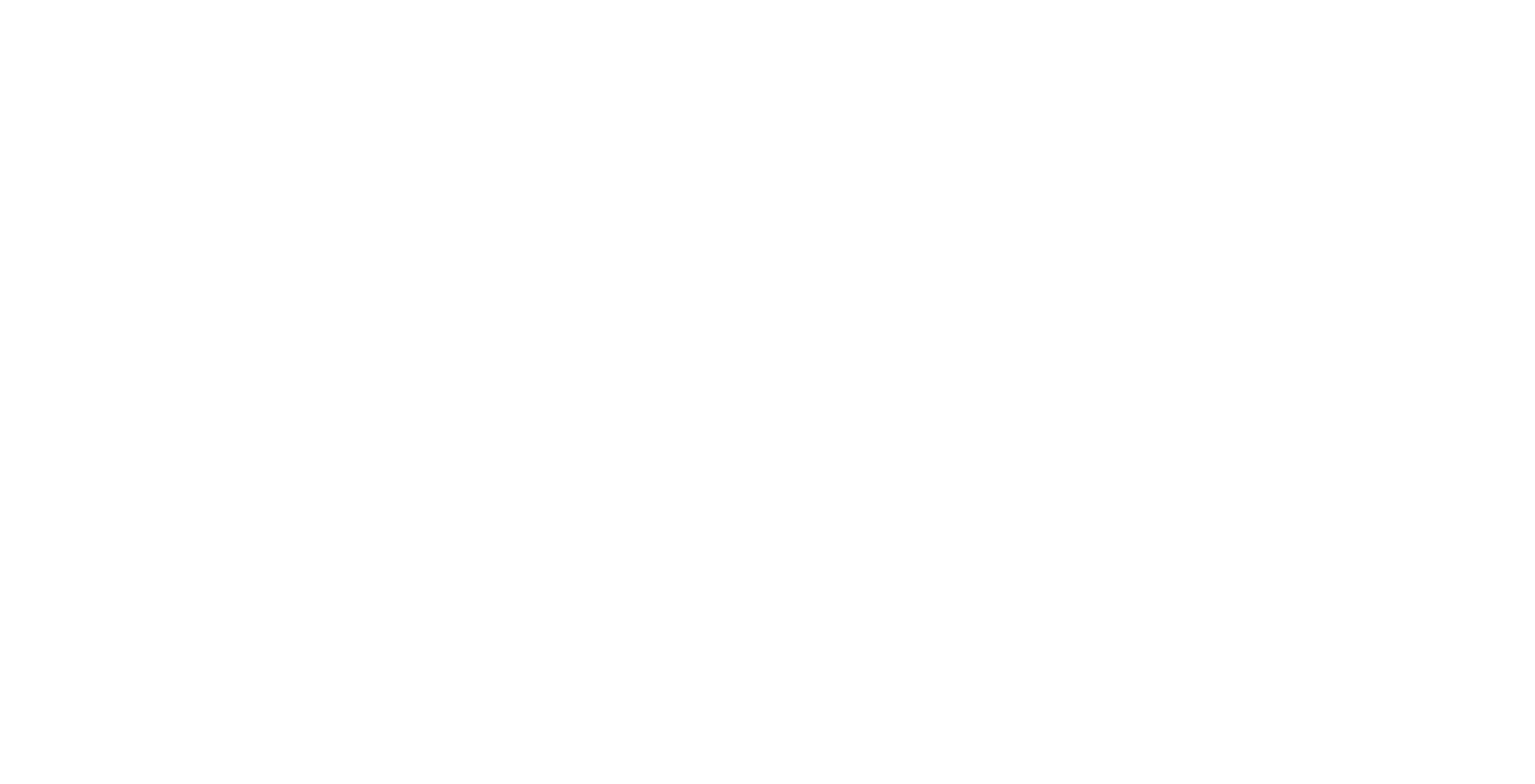 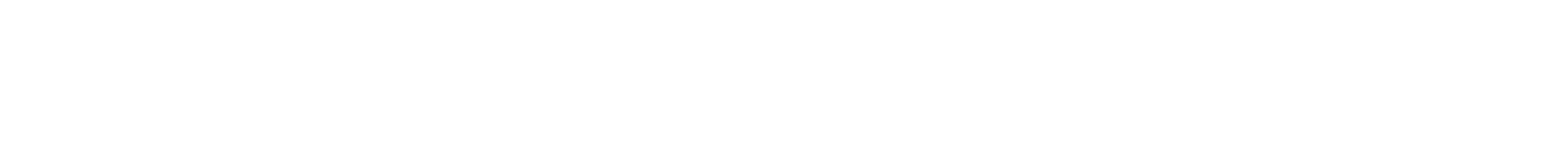 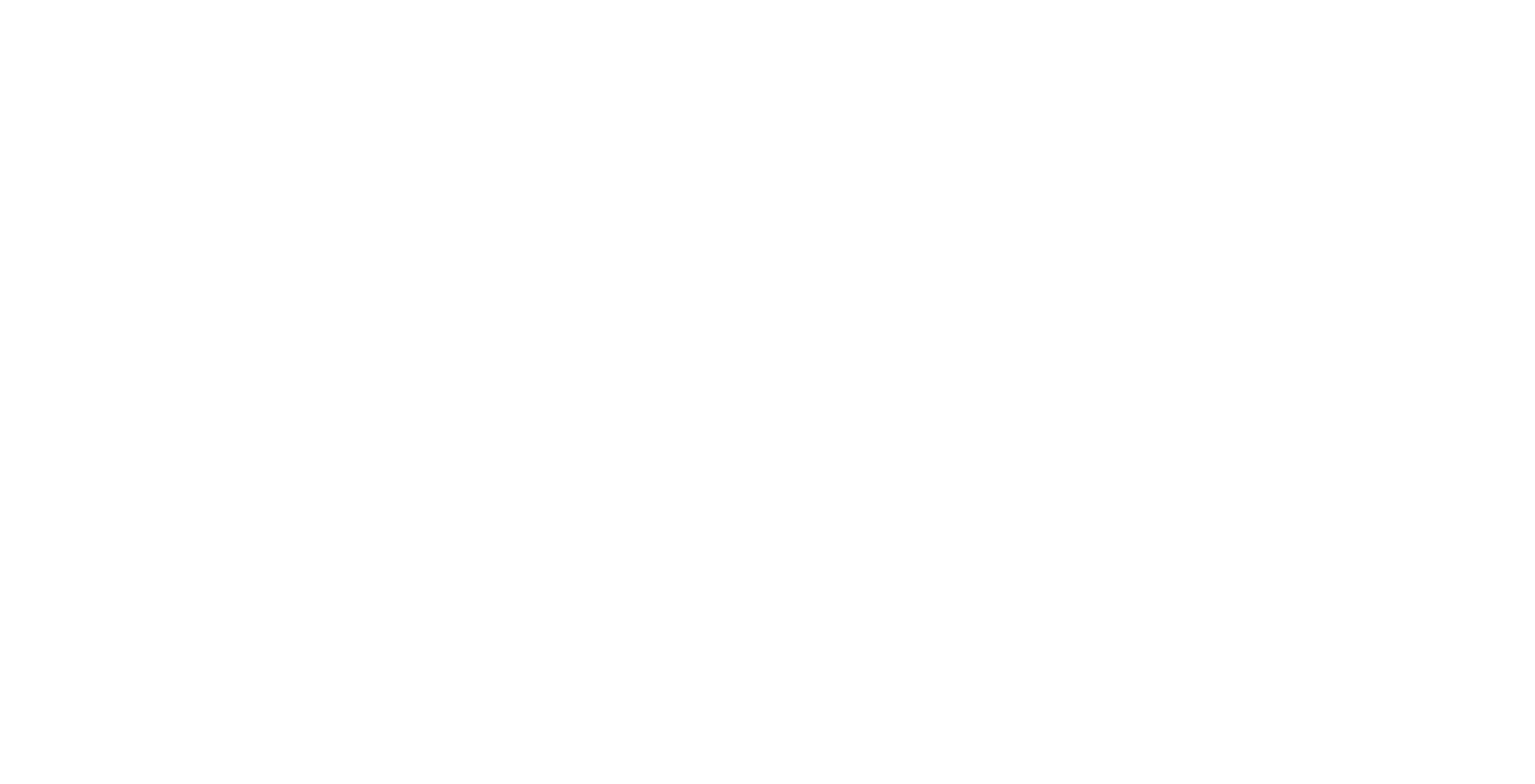 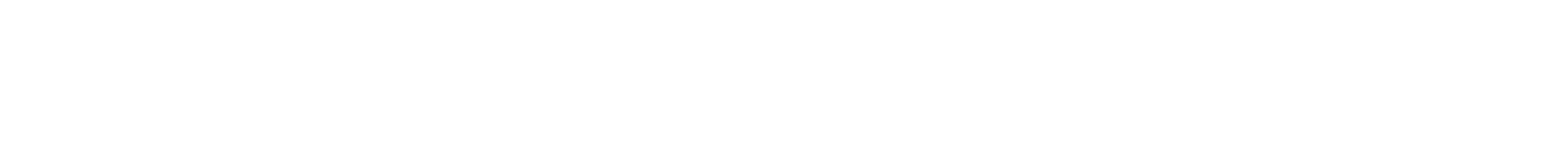 	KEYWORDS 	ARTICLE HISTORY Public management, social security, social rights, social Received 20 August 2016 benefits  Revised 28 October2016  Accepted 14 November 2016 CORRESPONDENCE  Zhanna Akshataeva          akshataeva_j@mail.ru 	 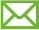 © 2016 Akshataeva et al. Open Access terms of the Creative Commons Attribution 4.0 International License (http://creativecommons.org/licenses/by/4.0/) apply. The license permits unrestricted use, distribution, and reproduction in any medium, on the condition that users give exact credit to the original author(s) and the source, provide a link to the Creative Commons license, and indicate if they made any changes.  Introduction The research issue is relevant because the social situation in Kazakhstan under modern conditions of financial and economic crisis becomes ever more complicated, increasing economic slowdown and inflation development, which have an adverse effect on the population’s welfare. The social standard of living drops, income differentiation grows, society stratification by the level of material wealth aggravates, the number of population who lives below the poverty line grows.  However, the state social policy requires deep reframing and improvement. First of all, it’s necessary to take steps to reform the system of population social security. In doing so, issues relating to transforming the system of population social security, development of its forms and types, revision of legislative and organization frameworks for providing population with social protection, change in financing principles, targeting of support to members of society in need should be solved. The issues relating to determination of poverty line, cost of living remain undeveloped in theory and practice. It’s necessary to develop a number of definitions related to this range of problems, from “social policy” to “type” and “form” of social security. Clear-cut concepts of subjects and objects, social security financing sources, carrying out family policy with regard to the world practice of solving such issues are necessary. Solution to these and related problems are highly relevant.  The level of academic development of the issue. The issues of population social security in scientific and practical literature of our country are underdeveloped, there are not so many publications on this problem, and their better part related to the period of transition to independent nationhood of Kazakhstan was published during the previous 15-20 years.  Materials and Methods Theoretical and regulatory frameworks of this paper come from analytical and comparative law approaches in studying theoretical and legal base, Kazakstan and foreign literature on social law (Reich, 1964; Khamzina, 2016; Khamzina & Buribayev, 2015; Baytin & Petrov, 2003), economics (Holzmann & Jørgensen, 2001; Boldrin & Rustichini, 2000), political science (Lincoln, 2006; Goodship  et al., 2004) and other fields of knowledge in the area of providing person’s social rights (Browne, 2014; Wentworth, Neaton & Rasmussen, 1983; Curb et al., 1985; Junker, 1994), as well as statistical and sociological data.  The review of research and development literature indicates researchers’ interest in the phenomenon of social security, mechanisms for providing person’s social rights in the modern period. Genesis, causes, development of social security system in regions and individual states are analyzed in theoretical resources (Grover, 2014; Samuelson, 1975). A lot of attention in research papers is paid to the problems of public management of social sphere (Salter, 1998; Vigoda, 2002), evaluation of social reforms implemented by the state (Norton, Conway & Foster, 2001), standards of social security individual forms (Acquisti & Gross, 2009; Keiser, 1999), issues of providing person’s social rights guarantees at the level of local administrations (Vinci, Djeddah & Hani, 2014).  The main purpose of the research is reasoning of the concept of population social security based on reforming its types, forms and transforming the social protection management mechanism. Disclosure statement No potential conflict of interest was reported by the authors. Notes on contributors Zhanna Akshataeva, PhD, head of the Criminal law and criminology department, Faculty of jurisprudence and international relations, South Kazakhstan State University named after M. Auezov, Shymkent, Kazakhstan Kyzgaldak Baizhanova, PhD, Associate professor at the Jurisprudence department, Higher school of right “Adile”, Caspian University, Almaty, Kazakhstan Saltanat Beisebaeva, PhD, Associate professor at the Theories of the state and right department, Faculty of jurisprudence and international relations, South Kazakhstan State University named after M. Auezov, Shymkent, Kazakhstan Gulbanu Sherimkulova, PhD, Associate professor at the Criminal law and criminology department, Faculty of jurisprudence and international relations, South Kazakhstan State University named after M. Auezov, Shymkent, Kazakhstan Gulmira Nurahmetova, PhD, Associate professor at the department of Civil law and civil process, labor law, Faculty of law, Al-Farabi Kazakh National University, Almaty, Kazakhstan Zhanna Khamzina, PhD, professor at the department of State and the civil-law disciplines, Institute of history and law, Kazakh National Pedagogical University named after Abai, Almaty, Kazakhstan. References Acquisti, A. & Gross, R. (2009). Predicting Social Security numbers from public data. Proceedings of the National academy of sciences, 106(27), 10975-10980. Baytin, M.I. & Petrov, D.E. (2003). System of law: a continuation of the discussion. State and right, 1, 32-37 Boldrin, M. & Rustichini, A. (2000). Political equilibria with social security. Review of Economic Dynamics, 3(1), 41-78. Browne, E. (2014). Social protection accountability. GSDRC Helpdesk Research Report 1178. Birmingham, UK: GSDRC, University of Birmingham. Direct access: http://www. gsdrc. org/go/display&type= Helpdesk&id= 1178. Curb, J.D., Ford, C.E., Pressel, S., Palmier, M., Babcock, C. & Hawkins, M. (1985). Ascertainment of vital status through the National Death Index and the Social Security Administration. American journal of epidemiology, 121(5), 754-766. Goodship, J., Jacks, K., Gummerson, M., Lathlean, J. & Cope, S. (2004). Modernising Regulation or Regulating Modernisation? The Public, Private and Voluntary Interface in Adult Social Care. Public Policy and Administration Summer, 19, 13-27. doi:10.1177/095207670401900204. Grover, C. (2014). From the social fund to local welfare assistance: Central–local government relations and ‘special expenses’. Public Policy and Administration, 29(4), 313-330, doi:10.1177/0952076714529140. Holzmann, R. & Jørgensen, S. (2001). Social Risk Management: A new conceptual framework for Social Protection, and beyond. International Tax and Public Finance, 8(4), 529-556. ILO Convention No. 102. (1952). Minimum Standards of Social Security. Direct access: http://www.ilo.org/dyn/normlex/en/f?p=NORMLEXPUB:12100:0::NO::P12100_INSTRUMENT_ ID:312247 Junker, A. (1994). Arbeitsund Sozialrecht in der Europalschen Union. Juristen Zeitung, 6(18), 277283. Keiser, L.R. (1999). State bureaucratic discretion and the administration of social welfare programs: The case of social security disability. Journal of Public Administration Research and Theory, 9(1), 87-106. Khamzina, Z.A. & Buribayev, YA. (2015). Evaluation of the Reform Efficiency in Public Social Sector Management of the Republic of Kazakhstan. Mediterranean Journal of Social Sciences, 6(3), 513. doi:10.5901/mjss.2015.v6n3s5p191. Khamzina, Z.A. (2016). Constitutional Law Fundamentals of the State Administration of the Social Sphere in the Republic of Kazakhstan. International Journal of Environmental and Science Education, 11(12), 5237-5249. Kravchenko, V.I. (1994). Social Protection Management under Conditions of Shift to a Market Economy: PhD. Thesis. Moscow. Lepikhov, M.I. (2000). Law and Social Security of Population in Russia (social law). Moscow: Bylina. Lincoln, M.G. (2006). The social health care policy implementation gap: moving beyond the legacies of 'new' public management. Public Policy and Administration December, 21, 4259. doi:10.1177/095207670602100405. Norton, A., Conway, T. & Foster, M. (2001). Social protection concepts and approaches: Implications for policy and practice in international development. Working Paper 143, London: Overseas Development Institute. 